“SCHRIFTELIJKE OVEREENKOMST”Buitenschoolse kinderopvang (IBO Roefels en buitenschoolse gemelde/niet erkende kinderopvang Pastorijstraat)	GEMEENTE							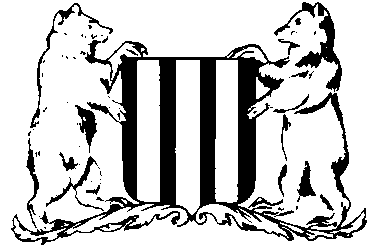 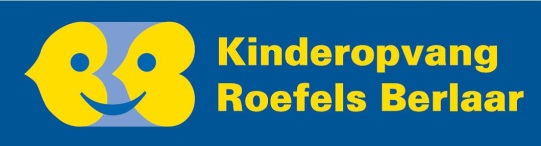 B E R L A A RALGEMENE INFORMATIE 1.1	Contactgegevens Dit is een schriftelijke overeenkomst tussen   ………………………………………………………….	(naam mama)en	………………………………………………………….						( naam papa)wonende te  	………………………………………………………….					(adres)		………………………………………………………….	telefoonnummer mama: ………………………………………………………….	telefoonnummer papa: ………………………………………………………….	en gemeentebestuur van Berlaar, vertegenwoordigd doorWalter Horemans, burgemeester en Anja Neels, secretaris van de gemeente Berlaar. Er wordt overeengekomen dat vanaf  ………………………(datum) tot en met de laatste schooldag van het zesde leerjaar de genaamde  ………………………………………………………….					(naam kind)geboren op    /       /           										(geboortedatum) en kind van bovengenoemde ouders zal opgevangen worden tijdens schooldagen en vakanties zoals hieronder beschreven.1.2	LocatiesHet gemeentebestuur organiseert buitenschoolse (erkende) kinderopvang op twee locaties:BERLAAR-CENTRUM	BERLAAR-HEIKANT83 plaatsen		27 plaatsenIBO Roefels		IBO RoefelsKinderland		PastorieBallaarweg 1		Aarschotsebaan 522590  Berlaar		2590  Berlaar03 482 08 08		015 25 09 23En een buitenschoolse gemelde/niet erkende kinderopvang op één locatie:Gesubsidieerde Vrije Basisschool Heilig Hart van Maria Pastorijstraat 32590 Berlaar0491 37 57 531.3	Openingstijden(*): de buitenschoolse (niet erkende) opvang wordt georganiseerd in de Gesubsidieerde Vrije Basisschool H. Hart van Maria, Pastorijstraat 3 te Berlaar voor de kinderen van het 2e tot en met het 6de leerjaar die daar naar school gaan. Om 17.15 uur worden deze kinderen door de begeleiding te voet naar opvanglocatie Centrum gebracht waar ze verder opgevangen worden.(**): na 14 uur worden de kinderen door de begeleiding met het busje van de kinderopvang naar de opvanglocatie Centrum gebracht waar ze verder opgevangen worden.Tijdens de schoolvakanties wordt de opvang gecentraliseerd op één locatie, meestal te Berlaar-Centrum.De opvang is gesloten de  week tussen Kerstmis en Nieuwjaar.De gefactureerde opvanguren zijn afhankelijk van de openingsuren van de school.PRIJSBELEID2.1	OpvangprijsDe tarieven zijn conform “Het besluit van de Vlaamse regering houdende erkenning- en subsidiëringvoorwaarden van initiatieven voor Buitenschoolse Opvang”. Het gemeentebestuur behoudt het recht om tarieven aan te passen.  Van elke aanpassing van de financiële bijdrage van de gezinnen  word je schriftelijk op de hoogte gesteld. Voor de tarieven wordt verwezen naar het geldende retributiereglement op het gebruik van de buitenschoolse kinderopvang. Het geldende retributiereglement wordt samen met het huishoudelijk reglement bezorgd aan de ouders.2.2	Bijkomende retributie De opvang is open tot 18.15u.  Misbruik van de openingsuren wordt niet toegestaan. Indien de kind(eren) na 18.30u worden afgehaald, wordt een forfaitaire vergoeding aangerekend zoals bepaald in het retributiereglement.2.3	ReservatieTijdens de vakantieperioden wordt gevraagd om de kinderen vooraf in te schrijven. Alle reservaties worden aangerekend tenzij de ouder schriftelijk annuleert mits voorlegging van een doktersattest.2.4	BetalingswijzeDe betaling dient te gebeuren via domiciliëring. De ouder op wiens naam de facturen  worden  gemaakt, tekent een mandaat op basis waarvan  de gemeente de facturen van de buitenschoolse kinderopvang vanaf de 10de van de maand rechtstreeks kan invorderen bij de bank.  De facturen worden opgemaakt aan de hand van de ingegeven aanwezigheidsuren. Betwistingen van de factuur worden aanvaard tot de 25ste van de maand, uitsluitend bij de coördinator van de kinderopvang.  Correcties worden bij de factuur van de volgende maand doorgevoerd.  Indien er niet gereageerd is voor de 25ste worden vergissingen niet meer rechtgezet. Vanaf de 7de van de maand dient provisie voorzien te worden voor de betaling van de factuur. De ouder op wiens naam de factuur wordt gemaakt verbindt zich er toe om bij 2 openstaande facturen het OCMW  te contacteren met de vraag tot budgetbegeleiding.  Eveneens geeft hij toelating aan het initiatief  zijn dossier over te maken aan het OCMW van zijn woonplaats.  Indien er binnen de termijn van twee weken geen dossier werd opgestart bij het OCMW worden de kinderen geschorst na beslissing van het schepencollege.  Er wordt steeds een bericht van schorsing gestuurd via aangetekende post.GEZINSBELEID3.1	OpzegmodaliteitenEr is geen opzegging nodig van de ouders.  Ouders die geen beroep meer doen op de buitenschoolse opvang (schoolverandering, verhuis,..) brengen hier de opvang van op de hoogte. De organisatie zal de opzeg voor een kind betekenen indien:het kind de huisregels niet respecteert, dingen vernielt of verbale of lichamelijke agressie gebruikt tegen begeleiders of andere kinderen.  De ouders worden hiervan eerst op de hoogte gebracht en worden er afspraken gemaakt.  Als er wordt vastgesteld dat het gedrag van het kind niet verbetert, heeft de BKO het recht om het kind de toegang tot de opvang te weigeren. als je als ouder de bepalingen van het huishoudelijk reglement niet naleeft en je geen gevolg geeft aan de mondelinge en schriftelijke verwittigingen van de BKO.wanneer er geen bemiddeling meer mogelijk is tussen ouders en/of kind en begeleiding en/of coördinator van de opvang.De opzeggingsbrief wordt aangetekend verstuurd en vermeldt de reden en ingangsdatum van de schorsing.ZELFSTANDIG VERLATEN VAN DE OPVANG Ik, ouder van   ………………………………………………………….					(naam kind)verklaar dat mijn kind de opvang zelfstandig mag verlaten op 	………………………………….		(dag en/of periode)mijn kind mag de opvang dan verlaten vanaf ………………………………….				(uur verlaten opvang)Handtekening van de ouders,………………………………………………………	…………………………………………………………….GEBRUIK BEELDMATERIAALIk, ouder van   									(naam kind) verklaar dat:De opvang beelden van mijn kind mag maken in de opvang.			O ja		O neenDe opvang beelden mag plaatsen op de gemeentelijke website.		O ja		O neenDe opvang beelden van mijn kind mag plaatsen in gedrukte publicaties.	O ja		O neenHandtekening van de ouders,……………………………………………………	…………………………………………………………….HUISHOUDELIJK REGLEMENT EN RETIRBUTIEREGLEMENTMeer informatie vindt u in ons huishoudelijk reglement en retributiereglement  welke u bij de inschrijving van uw kind hebt meegekregen. Ondergetekende, ………………………………………………en …………………………………………, verklaren hierbij  het huishoudelijk reglement en het retributiereglement van de Buitenschoolse Kinderopvang Roefels, goedgekeurd op de gemeenteraad van  24 februari 2015, te hebben ontvangen én er kennis van genomen te hebben.  Iedere wijziging van dit huishoudelijk reglement zal mij schriftelijk worden meegedeeld en een verklaring van kennisname zal bij iedere wijziging ter ondertekening worden voorgelegd.Handtekening van de ouders,………………………………………………………	…………………………………………………………….SCHRIFTELIJKE OVEREENKOMST Ondergetekenden verklaren hierbij de schriftelijke overeenkomst van de Buitenschoolse Kinderopvang Roefels, goedgekeurd op de gemeenteraad van  24 februari 2015 te hebben ontvangen én er kennis van genomen te hebben. Iedere wijziging van deze schriftelijke overeenkomst zal mij schriftelijk worden meegedeeld en een verklaring van kennisname en akkoord zal bij iedere wijziging ter ondertekening worden voorgelegd.Deze schriftelijke overeenkomst is opgemaakt in tweevoud op …………………… 2015 (datum).Voor kennisname en akkoord,Handtekening van de ouders,………………………………………………………	…………………………………………………………….Datum………………………………………………………Walter Horemans,				Anja Neels,Burgemeester					Gemeentesecretaris………………………………………………………	………………………………………………………BERLAAR-CENTRUMBERLAAR-HEIKANTPASTORIJSTRAAT 3IBO RoefelsIBO Roefelsbuitenschoolse gemelde/niet erkende kinderopvangmaandag  dinsdag, donderdag6.45u  tot  8.30u6.45u tot 8.30u15.45u tot 17.15u (*)15.30u tot 18.15u15.30u tot 18.15uwoensdag6.45u tot 8.30u6.45u tot	 8.30u12.00u tot 18.15u12.00u tot 14.00u (**)vrijdag6.45u tot 8.30u6.45u tot	 8.30u15.00u tot 18.15u15.00u tot 18.15uvakantiedagen                                          6.45u tot 18.15uvakantiedagen                                          6.45u tot 18.15uvakantiedagen                                          6.45u tot 18.15uOpeningsuren Openingsuren Facturatie H.H.V.M. te Pastorijstraat8.45u tot 11.55u13.10u tot 15.30uWoensdag:8.35u tot 12.10uVoorschools tot 8.30uNaschools vanaf 15.45uOp woensdag vanaf 12.25uH.H.V.M. te Misstraat8.45u tot 11.55u13.10u tot 15.30uWoensdag:8.35u tot 12.10uVoorschools tot 8.30uNaschools vanaf 15.45uOp woensdag vanaf 12.15uDe Lotusbloem8.40u tot 12.00u13.35u tot 15.30uWoensdag:8.40u tot 12.15uVoorschools tot 8.30uNaschools vanaf 15.45uOp woensdag vanaf 12.30uDe Balderschool9.00u tot 12.35u13.35u tot 15.15uWoensdag:9.00u tot 12.35uVoorschools tot 8.30uNaschools vanaf 15.45uOp woensdag vanaf 12.30u (kinderen die naar de opvang moeten verlaten vroegtijdig de les.)Kleine Kangoeroe8.45u tot 11.55u13.10u tot 15.30uWoensdag:8.35u tot 12.10uVoorschools tot 8.30uNaschools vanaf 15.45uOp woensdag vanaf 12.25uGemeenteschool Centrum8.40u tot 11.50u12.50u tot 15.30uVrijdag: 13.20u tot 15.00uWoensdag:8.40u tot 11.50uVoorschools tot 8.30uNaschools vanaf 15.45uOp woensdag vanaf 12.05u 
Op vrijdag vanaf 15.15uGemeenteschool Heikant 8.40u tot 11.50u12.50u tot 15.30uVrijdag: 13.20u tot 15.00uWoensdag:8.40u tot 11.50uVoorschools tot 8.30uNaschools vanaf 15.45uOp woensdag vanaf 12.05u Op vrijdag vanaf 15.15u